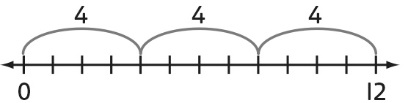 Comportements et stratégies : l’addition répétée et la multiplicationComportements et stratégies : l’addition répétée et la multiplicationComportements et stratégies : l’addition répétée et la multiplicationComportements et stratégies : l’addition répétée et la multiplicationL’élève utilise l’addition répétée de groupes de cubes, mais fait des erreurs de compte ou forme des groupes de tailles différentes.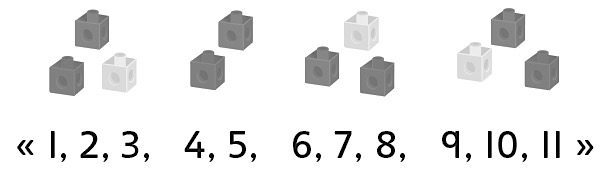 L’élève utilise l’addition répétée de groupes en modélisant le problème avec des groupes de cubes.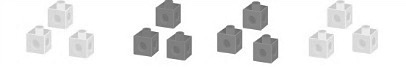 L’élève utilise l’addition répétée de groupes en modélisant le problème avec un groupe de cubes.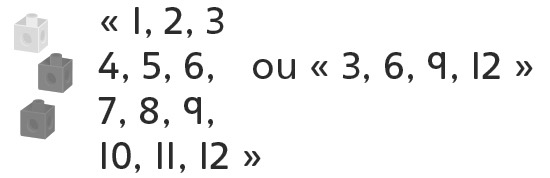 L’élève utilise l’addition répétée de groupes en plaçant des 
trains de cubes sur une droite numérique et en les comptant par unités ou par bonds.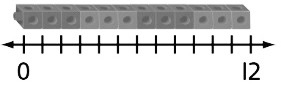 Observations et documentationObservations et documentationObservations et documentationObservations et documentationL’élève utilise l’addition répétée de groupes en faisant des bonds égaux sur une droite numérique, mais mêle la longueur de l’arc avec le nombre d’objets.L’élève utilise l’addition répétée de groupes en faisant des bonds égaux sur une droite numérique, mais a de la difficulté à écrire une phrase d’addition répétée.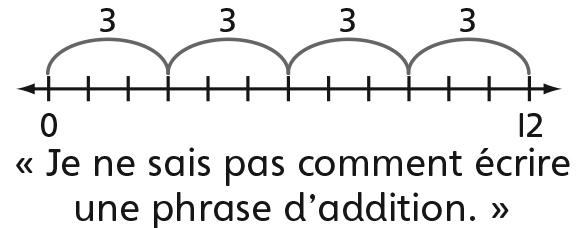 L’élève utilise l’addition répétée de groupes en faisant des bonds égaux sur une droite numérique et écrit une phrase d’addition répétée, mais a de la difficulté 
à écrire une phrase de multiplication.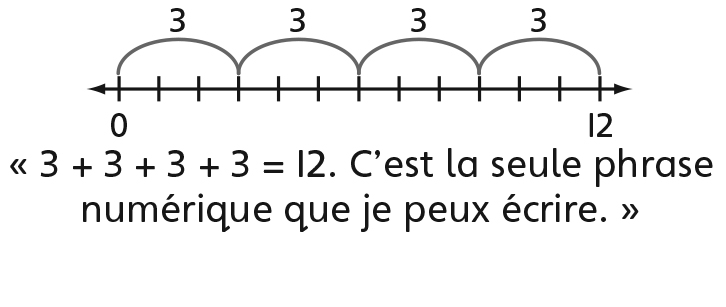 L’élève utilise l’addition répétée de groupes écrit une phrase d’addition répétée et utilise le symbole de multiplication pour symboliser l’opération.Observations et documentationObservations et documentationObservations et documentationObservations et documentation